NaslovIme Priimek,1 Ime Priimek,2 Ime Priimek11 Univerza, Fakulteta, Kraj/Mesto, Državaime.priimek@mail.com, ime.priimek@mail.com2 Univerza, Fakulteta, Kraj/Mesto, Državaime.priimek@mail.com* navesti je potrebno vse zahtevane podatke za vse avtorje na prispevkuIzvleček. Izvleček naj bo dolžine do 150 besed in naj v 4-5 stavkih opiše, kaj bo bralec v nadaljevanju prispevka prebral. Vzorčno besedilo, vzorčno besedilo, vzorčno besedilo, vzorčno besedilo, vzorčno besedilo, vzorčno besedilo, vzorčno besedilo, vzorčno besedilo, vzorčno besedilo, vzorčno besedilo, vzorčno besedilo, vzorčno besedilo, vzorčno besedilo, vzorčno besedilo, vzorčno besedilo, vzorčno besedilo, vzorčno besedilo, vzorčno besedilo, vzorčno besedilo, vzorčno besedilo, vzorčno besedilo, vzorčno besedilo, vzorčno besedilo, vzorčno besedilo, vzorčno besedilo, vzorčno besedilo, vzorčno besedilo, vzorčno besedilo, vzorčno besedilo, vzorčno besedilo, vzorčno besedilo, vzorčno besedilo, vzorčno besedilo, vzorčno besedilo, vzorčno besedilo, vzorčno besedilo, vzorčno besedilo, vzorčno besedilo, vzorčno besedilo, vzorčno besedilo, vzorčno besedilo, vzorčno besedilo, vzorčno besedilo, vzorčno besedilo, vzorčno besedilo, vzorčno besedilo, vzorčno besedilo, vzorčno besedilo, vzorčno besedilo, vzorčno besedilo, vzorčno besedilo, vzorčno besedilo, vzorčno besedilo, vzorčno besedilo, vzorčno besedilo, vzorčno besedilo, vzorčno besedilo, vzorčno besedilo, vzorčno besedilo, vzorčno besedilo, vzorčno besedilo, vzorčno besedilo, vzorčno besedilo, vzorčno besedilo, vzorčno besedilo.Ključne besede: ključna beseda 1, ključna beseda 2, ključna beseda 3, ključna beseda 4, ključna beseda 5 (navesti je potrebno najmanj 5 ključnih besed)1	NaslovVideoposnetek je odličen način za podkrepitev stališč. Ko kliknete »Spletni videoposnetek«, lahko prilepite vdelano kodo za videoposnetek, ki ga želite dodati. Vnesete lahko tudi ključno besedo in v spletu poiščete videoposnetek, ki najbolj ustreza vašemu dokumentu. V Wordu so na voljo oblike glave, noge, naslovnice in polja z besedilom, ki se medsebojno dopolnjujejo in vam omogočajo, da ustvarite strokovno oblikovano dokumente. Dodate lahko na primer ujemajočo se naslovnico, glavo in stransko vrstico. Kliknite »Vstavljanje« in v različnih galerijah izberite želene elemente.Usklajenost dokumentov lahko ohranite tudi s temami in slogi. Ko kliknete »Načrt« in izberete novo temo, se slike, grafikoni in grafike SmartArt spremenijo, da se ujemajo z vašo novo temo. Ko uporabite sloge, se naslovi spremenijo, da se ujemajo z novo temo.Prihranite čas v Wordu z novimi gumbi, ki se prikažejo tam, kjer jih potrebujete. Če želite spremeniti način prilagajanja slike v dokumentu, jo kliknite in ob njej se bo prikazal gumb za možnosti postavitve. Ko delate v tabeli, kliknite mesto, na katerega želite dodati vrstico ali stolpec, in nato kliknite znak plus.V novem pogledu »Branje« je tudi branje preprostejše. Določene dele dokumenta lahko strnete in se osredotočite na želeno besedilo. Če prenehate z branjem, preden pridete do konca, si Word zapomni, kje ste končali – tudi v drugi napravi.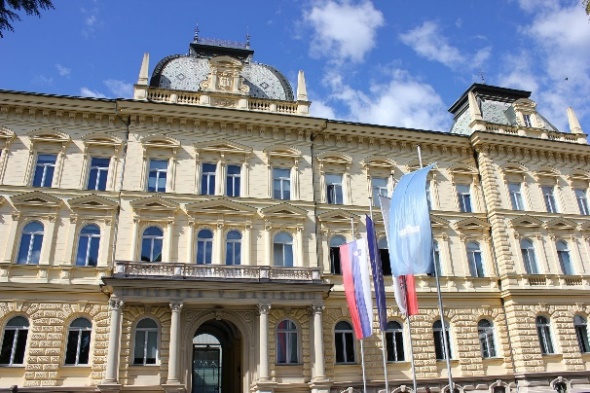 Slika 1: Univerza v Mariboru.Vir: lasten.Videoposnetek je odličen način za podkrepitev stališč. Ko kliknete »Spletni videoposnetek«, lahko prilepite vdelano kodo za videoposnetek, ki ga želite dodati. Vnesete lahko tudi ključno besedo in v spletu poiščete videoposnetek, ki najbolj ustreza vašemu dokumentu.1.1	PodnaslovV Wordu so na voljo oblike glave, noge, naslovnice in polja z besedilom, ki se medsebojno dopolnjujejo in vam omogočajo, da ustvarite strokovno oblikovano dokumente. Dodate lahko na primer ujemajočo se naslovnico, glavo in stransko vrstico. Kliknite »Vstavljanje« in v različnih galerijah izberite želene elemente.Tabela 1: Poimenovanje tabeleVir: www.um.siVideoposnetek je odličen način za podkrepitev stališč. Ko kliknete »Spletni videoposnetek«, lahko prilepite vdelano kodo za videoposnetek:ena,dve,tri,štiri.Videoposnetek je odličen način za podkrepitev stališč. Ko kliknete »Spletni videoposnetek«, lahko prilepite vdelano kodo za videoposnetek, ki ga želite dodati. Vnesete lahko tudi ključno besedo in v spletu poiščete videoposnetek, ki najbolj ustreza vašemu dokumentu.2	NaslovVideoposnetek je odličen način za podkrepitev stališč. Ko kliknete »Spletni videoposnetek«, lahko prilepite vdelano kodo za videoposnetek, ki ga želite dodati. 							        (1)V Wordu so na voljo oblike glave, noge, naslovnice in polja z besedilom, ki se medsebojno dopolnjujejo in vam omogočajo, da ustvarite strokovno oblikovano dokumente. Dodate lahko na primer ujemajočo se naslovnico, glavo in stransko vrstico. Kliknite »Vstavljanje« in v različnih galerijah izberite želene elemente.Usklajenost dokumentov lahko ohranite tudi s temami in slogi. Ko kliknete »Načrt« in izberete novo temo, se slike, grafikoni in grafike SmartArt spremenijo, da se ujemajo z vašo novo temo. Ko uporabite sloge, se naslovi spremenijo, da se ujemajo z novo temo. (Clewlow, 2016)Slika 2: PrimerVir: lasten.V Wordu so na voljo oblike glave, noge, naslovnice in polja z besedilom, ki se medsebojno dopolnjujejo in vam omogočajo, da ustvarite strokovno oblikovano dokumente. Dodate lahko na primer ujemajočo se naslovnico, glavo in stransko vrstico. Kliknite »Vstavljanje« in v različnih galerijah izberite želene elemente.Priznanje*Videoposnetek je odličen način za podkrepitev stališč. Ko kliknete »Spletni videoposnetek«, lahko prilepite vdelano kodo za videoposnetek, ki ga želite dodati. Vnesete lahko tudi ključno besedo in v spletu poiščete videoposnetek, ki najbolj ustreza vašemu dokumentu.Opomba/e*Videoposnetek je odličen način za podkrepitev stališč. Ko kliknete »Spletni videoposnetek«, lahko prilepite vdelano kodo za videoposnetek, ki ga želite dodati. Vnesete lahko tudi ključno besedo in v spletu poiščete videoposnetek, ki najbolj ustreza vašemu dokumentu. Videoposnetek je odličen način za podkrepitev stališč. Ko kliknete »Spletni videoposnetek«, lahko prilepite vdelano kodo za videoposnetek, ki ga želite dodati. Vnesete lahko tudi ključno besedo in v spletu poiščete videoposnetek, ki najbolj ustreza vašemu dokumentu.Viri in literaturaClewlow, R. R. (2016). Carsharing and sustainable travel behavior: Results from the San Francisco Bay Area. Transport Policy, 51, 158-164. doi:10.1016/j.tranpol.2016.01.013O avtorjih*Opis posameznega avtorja do 130 besed.Povzetek*Videoposnetek je odličen način za podkrepitev stališč. Ko kliknete »Spletni videoposnetek«, lahko prilepite vdelano kodo za videoposnetek, ki ga želite dodati. Vnesete lahko tudi ključno besedo in v spletu poiščete videoposnetek, ki najbolj ustreza vašemu dokumentu. Videoposnetek je odličen način za podkrepitev stališč. Ko kliknete »Spletni videoposnetek«, lahko prilepite vdelano kodo za videoposnetek, ki ga želite dodati. Vnesete lahko tudi ključno besedo in v spletu poiščete videoposnetek, ki najbolj ustreza vašemu dokumentu. Videoposnetek je odličen način za podkrepitev stališč. Ko kliknete »Spletni videoposnetek«, lahko prilepite vdelano kodo za videoposnetek, ki ga želite dodati. Vnesete lahko tudi ključno besedo in v spletu poiščete videoposnetek, ki najbolj ustreza vašemu dokumentu. Videoposnetek je odličen način za podkrepitev stališč. Ko kliknete »Spletni videoposnetek«, lahko prilepite vdelano kodo za videoposnetek, ki ga želite dodati. Vnesete lahko tudi ključno besedo in v spletu poiščete videoposnetek, ki najbolj ustreza vašemu dokumentu. Videoposnetek je odličen način za podkrepitev stališč. Ko kliknete »Spletni videoposnetek«, lahko prilepite vdelano kodo za videoposnetek, ki ga želite dodati. Vnesete lahko tudi ključno besedo in v spletu poiščete videoposnetek, ki najbolj ustreza vašemu dokumentu. Videoposnetek je odličen način za podkrepitev stališč. Ko kliknete »Spletni videoposnetek«, lahko prilepite vdelano kodo za videoposnetek, ki ga želite dodati. Vnesete lahko tudi ključno besedo in v spletu poiščete videoposnetek, ki najbolj ustreza vašemu dokumentu.* izbirno (neobezno)Del 1Del 2Del 350%105 Pa105 Pa115 Pa70%106 Pa136 Pa125 Pa